Об утверждении Плана мероприятий по улучшению условий   и охране труда в администрации сельского поселения «Пезмег»         В соответствии со ст. 217 Трудового кодекса Российской Федерации, Постановлением Министерства труда и социального развития Российской Федерации от 08.02.2000г № 14 «Об утверждении рекомендаций по организации работы службы охраны труда в организации», администрация  сельского поселения «Пезмег»,ПОСТАНОВЛЯЕТ:  1. Утвердить План мероприятий по улучшению условий   и охране труда  в администрации сельского поселения «Пезмег»  (приложение).  2. Контроль за исполнением настоящего распоряжения возложить на специалиста инспектора сельского поселения «Пезмег». Глава сельского поселения «Пезмег»                                    А.А.ТороповПриложениек постановлению администрации сельского поселения «Пезмег»от 01 апреля 2020 года  № 25ПЛАН мероприятий по улучшению условий и охраны труда в администрации  сельского поселения «Пезмег»на 2020-2025 ггШУÖМШУÖМ ПОСТАНОВЛЕНИЕ ПОСТАНОВЛЕНИЕ         от 01 апреля 2020 года                 № 25(Республика Коми, Корткеросский район, Пезмег) (Республика Коми, Корткеросский район, Пезмег) № п/пСодержание мероприятий  Ответственный Срок исполненияРазработка муниципальных правовых актов в сфере охраны труда в соответствии с федеральным и областным законодательством Инспектор по мере необходимостиМониторинг условий и охраны трудаИнспекторпостоянноОрганизация обучения, проверок знаний по охране труда работников администрации(Порядок обучения по охране труда и проверки знаний требований охраны труда работников и организации, утвержденный совместным постановлением Минтруда и Минобразования России от 13 января 2003 года №1/29)по мере необходимости, 1 раз в 3 годаПроведение инструктажей по охране труда: -вводный инструктаж; - первичный инструктаж на рабочем месте; - повторный; - целевой Инспекторпо мере необходимостиОборудование уголка (стенда) по охране труда, обновление информации ИнспекторпостоянноПересмотр устаревших инструкций по охране труда, разработка новых  Инспекторпо мере необходимости, 1 раз в 5 летОрганизация и учет расследования несчастных случаев на производстве по форме Н-1 (постановление Минтруда РФ от 24 октября 2002 года № 73) Глава поселения по мере необходимостиПринятие мер по обеспечению работников специальной одеждой, специальной обувью и другими средствами индивидуальной защиты, исправным инструментом и инвентарем. Приобретение средств индивидуальной защиты (СИЗ)Глава поселенияежегодноСоздание комиссии по проведению специальной оценки условий труда и формирование перечня рабочих мест, подлежащих специальной оценке условий труда.Глава поселенияоктябрь 2020 г.Приобретение методической литературы, плакатов и наглядных пособий по охране трудаГлава поселенияежегодно и по мере необходимостиПроведение периодических медосмотров (обследований), флюорографических обследований работников (приказ Минздравсоцразвития России от 12 апреля 2011 года № 302н).Глава поселения1 раз в годПриобретение и пополнение медицинской аптечки ИнспекторежегодноСоставление графика, подготовка и проведение мероприятий по специальной оценке условий труда (Федеральный закон от 28 декабря 2013 года № 426-ФЗ) ИнспекторОктябрь - ноябрь 2020 г.Устранение замечаний, выявленных в ходе специальной оценки условий труда (Федеральный закон от 28 декабря 2013 года № 426-ФЗ)Глава поселенияДекабрь  2020 г.- январь 2021 гОсмотр зданий и сооружений с последующим составлением акта о техническом состоянииГлава поселения1 раз в год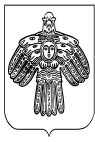 